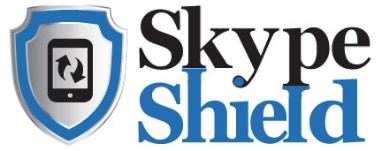 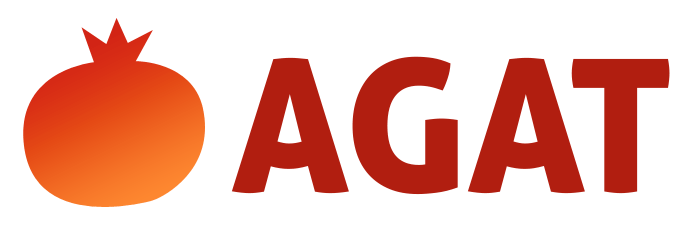 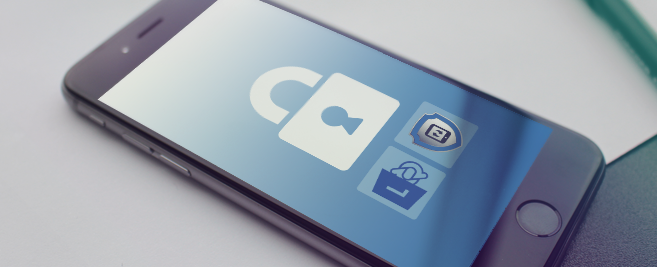 Copyright ©2015, AGAT Software Inc. All rights reserved. 57 Hagefen Street, Aseret, IsraelNo part of this document may be reproduced or transmitted in any form or by any means, electronic or mechanical, for any purpose, without the express written permission of AGAT Software Inc. Under the law, reproducing includes translating into another language or format. As between the parties, AGAT Software Inc., retains title to and ownership of all proprietary rights with respect to the software contained within its products. The software is protected by Israeli copyright laws and international treaty provision. Therefore, you must treat the software like any other copyrighted material (e.g., a book or sound recording). Every effort has been made to ensure that the information in this document is accurate. AGAT Software Inc., is not responsible for printing or clerical errors. Information in this document is subject to change without notice. Disclaimer While AGAT uses reasonable efforts to include accurate and up-to-date information in this document, AGAT makes no warranties or representations as to its accuracy. AGAT assumes no liability or responsibility for any typographical or other errors or omissions in the content of this document. Limitation of Liability AGAT and/or its respective suppliers make no representations about the suitability of the information contained in this document for any purpose. Information is provided “as is” without warranty of any kind and is subject to change without notice. The entire risk arising out of its use remains with the recipient. In no event shall AGAT and/or its respective suppliers be liable for any direct, consequential, incidental, special, punitive or other damages whatsoever (including without limitation, damages for loss of business profits, business interruption, or loss of business information), even if AGAT has been advised of the possibility of such damages. Nothing in this section shall limit a party's liability in the case of their gross negligence, wilful misconduct or fraudSkypeShield Deployment Questionnaire Thank you for deciding to evaluate SkypeShield.Please fill out the questionnaire below inline and send it to us by email, so we can understand your needs and provide the most efficient support for you.SkypeShield deployment questionnaire GeneralCompany name:Customer main web site:Technical focal point details:DeploymentPlease supply a diagram of the current and/or planned Lync deployment:Is SfB available to external/Mobile users in your environment? How many SfB Front End Pools do you plan to deploy/you’ve deployed in your environment? How many SfB Front End servers do you plan to deploy/you’ve deployed in your environment? How many SfB Edge Pools do you plan to deploy/you’ve deployed in your environment? How many SfB Edge servers do you plan to deploy/you’ve deployed in your environment?How many users do you currently have / plan on having using Skype For Business?Do you have multiple SfB sites? If so, are the sites completely separate or do they support fail over of users from one site to another?Do you have disaster recovery site(s)?Are you planning to use a resource forest deployment?Do your users use smart cards to log into Windows?Do you use Office Web App (OOS / WAP) with SfB ?Are you using SfB online (office 365)?Are you using Exchange 365?Are you using federation?Are you externally publishing Exchange EWS for any reason other than access by SfB clients (e.g. OWA)?Do you have MDM installed on your devices and if so from which vendor? (MobileIron, AirWatch, Good …)What types of mobile devices are in use by your users (IOS/Android) Do you have a generic Reverse Proxy solution (F5, KEMP…)? If so, which vendor?Requirements 
Please select the modules which are needed to meet your requirements Account lockout protection (DDoS)Do you want to activate soft lockout in the DMZ of the account to prevent domain account from being locked?Device registration / TFAWhich device types will be allowed external access?	Mobile clients:	Desktop clients:How would you like your users to register their mobile/external desktop devices? Choose one or specify your ideal registration flow. MDM Conditional AccessIf so which is your preferred method of MDM binding:Ethical wallWould you like to apply policy rules for controlling communication?Which scope of communication will be controlled?Internal (between different users\groups\SIP domains within your company)External (Federated users – Users whom are not part of your company)Which type of modalities would you block?Please specify typical / major rules you expect to deployDLP requirements Do you require DLP inspection for Skype for Business traffic?Are you planning to use SkypeShield’s built-in DLP engine?Are you currently using a DLP solution and if so from which vendor?DisclaimersDo you require to show disclaimers in the initiation of interaction with personnel in your company? If so, would you need them to apply to Company Users (employees), Federated Users or both? eDiscoveryDo you require eDiscovery capabilities? eDiscovery - Skype for Business data governance as per GDPR regulations with advanced search capabilities that allows the export or remove of conversations and the messages and files from Skype for Business archives.Skype Intrusion Prevention System - Application firewallIs your security team concerned about anonymous requests accessing your network? Would you want to activate DMZ sanitization of requests?Would you like to verify meeting ID in the DMZ?Active Directory credentials protection – SkypeShield custom credentialsDo you require that your company users connect externally without entering their AD credentials (To use SfB  dedicated app credentials instead of AD credentials)?OtherWhat other security issues would you like SkypeShield to solve for you?POC time line	What is the timeline expected for the POC?  Are there any hard deadlines to meet?Thank you!ChatPresenceFile TransferAudio CallConferenceDesktop sharingVideo CallContact cardProgram sharing